Звук и буква ПРассмотри картинки. Назови, что на них нарисовано.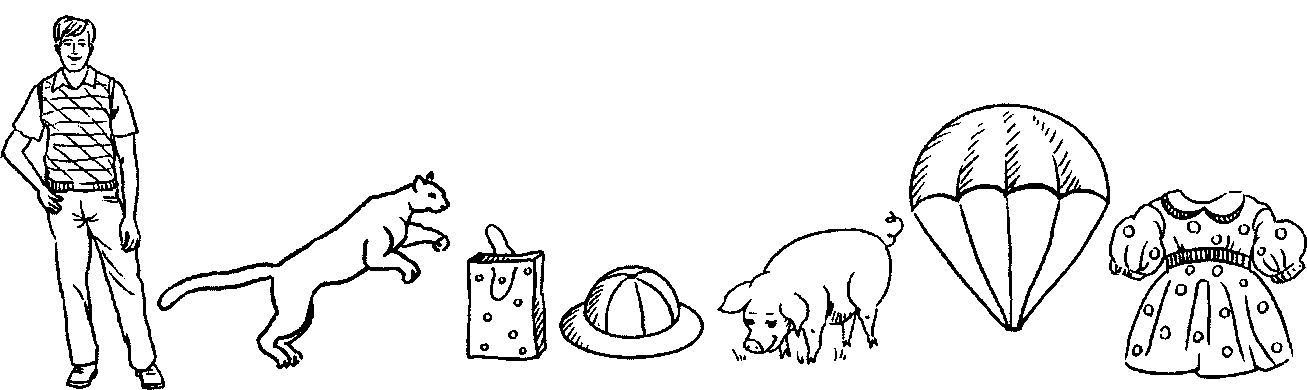 2.  Скажи, с какого звука начинается слово «папа» (пума, пакет, панама, поросенок, парашют, платье).Назови еще 3 слова, которые начинаются со звука «П».Составь вместе:Первый звук «П», второй - «О» («А», «У», «Ы», «Э»). Что получится?Сосчитай и назови:   «ПА» - сколько это звуков? Какой первый звук? Второй? (Так же слоги ПО, ПУ, ПЫ).6. Повтори чистоговорки, покажи картинки:Пы-пы-пы - на полях стоят снопы.Пу-пу-пу - подойду сейчас к снопу.Пы-пы-пы - у шиповника шипы.Па-па-па - у тюльпана нет шипа.По-по-по - на стене висит кашпо.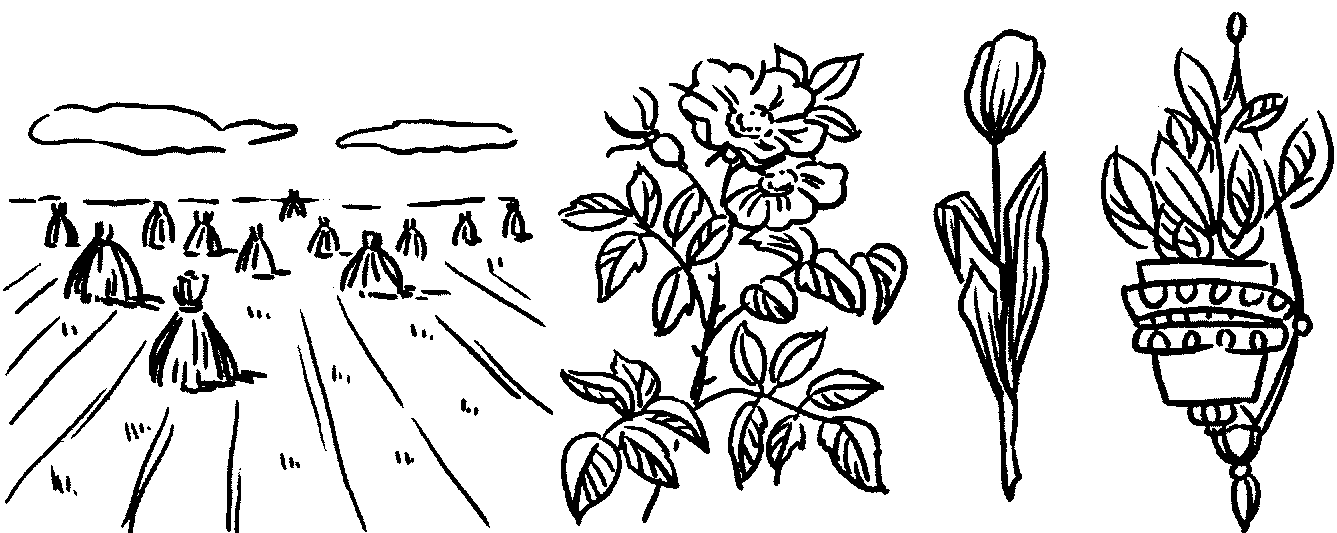 7. Прочитай слоги. Раскрась кружочки, обозначающие звуки, нужным цветом. Скажи, какой звук обозначает каждый кружочек. (Синий кружочек обозначает согласный звук «П», красный - гласный звук «А» («О», «У», «Ы», «Э»). 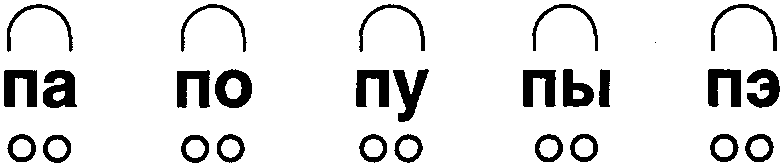 Выполни упражнение с ребристым карандашом:• Возьми ребристый карандаш. Прокатывай его по ладони одной руки каждым пальцем другой (для обеих рук).Напиши и прочитай. Гласные буквы пиши красной ручкой, «П» - синей. Между слогами соблюдай расстояние в мизинец.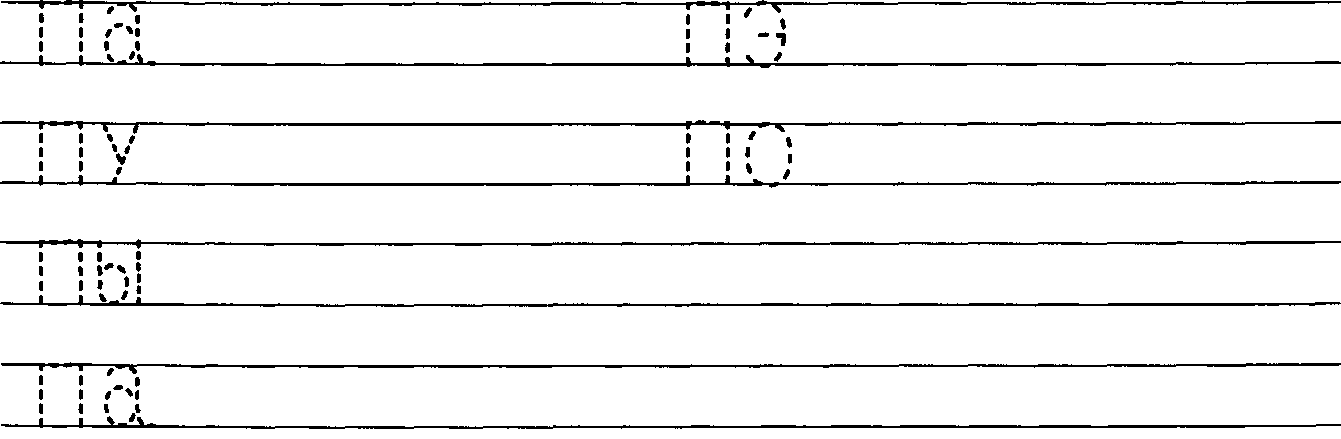 